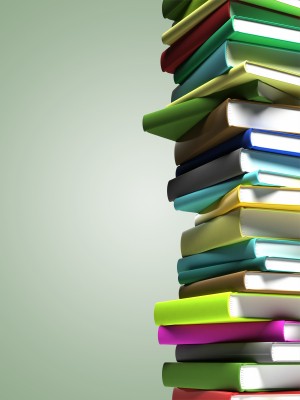 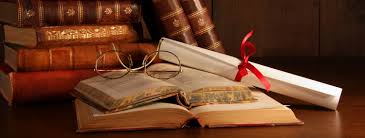 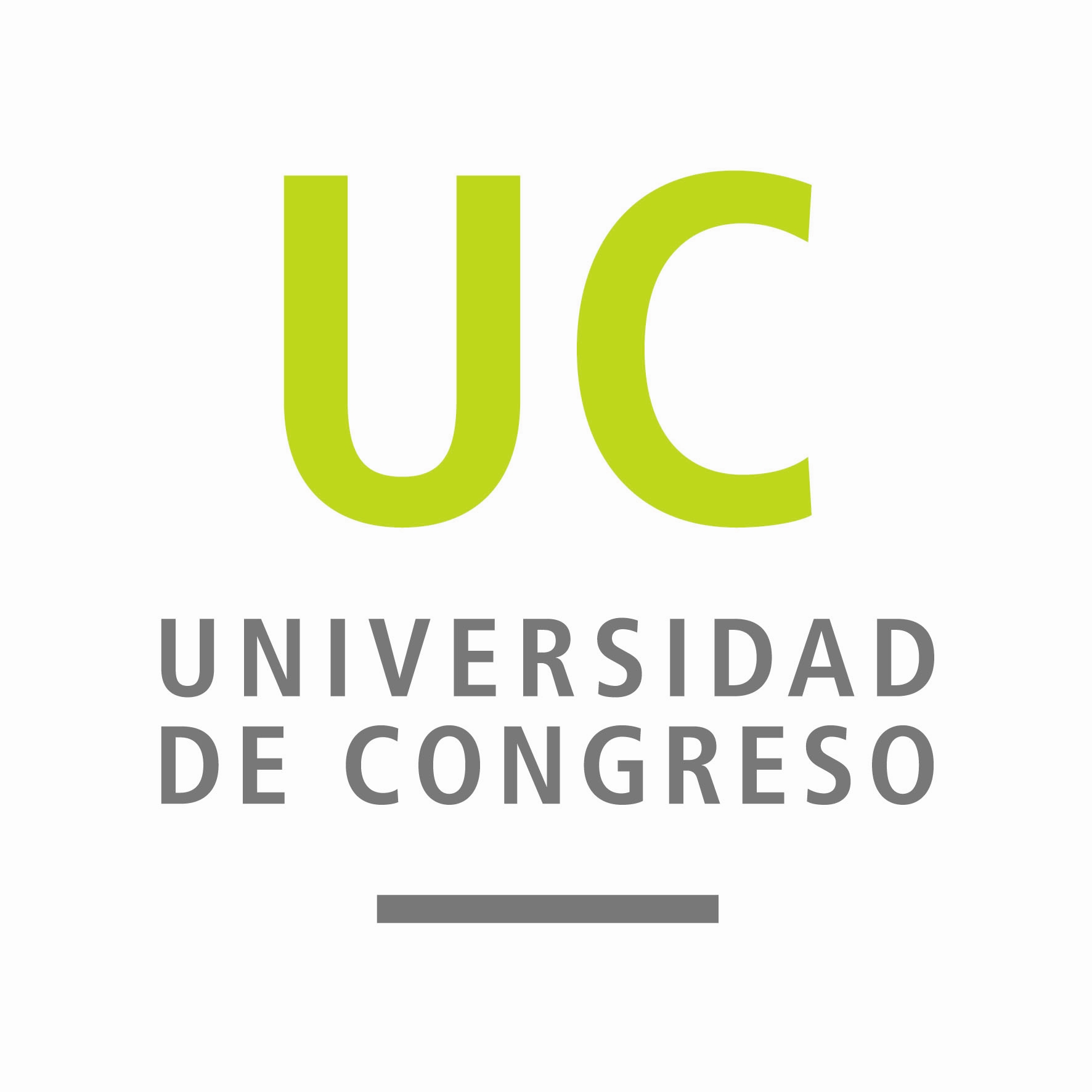 BOLETÍN INFORMATIVO MARZO 2017¡BIENVENIDOS  Y BUEN COMIENZO DE AÑO!-NOVEDADES BIBLIOGRÁFICAS- Nota: No se detallan todas las obras por repetición, proceso o disponibilidad momentánea.Efectos del cambio climático sobre la industria vitivinícola de  y Chile.—Buenos Aires : Price Water House, 2009Cuando México enfrenta la globalización : permanencias y cambios en el área metropolitana de Monterrey.—1ª ed.—Monterrey : Universidad Autónoma de Nuevo León, 2010.Primer Congreso Argentino de Cultura :  l 27 de agosto de 2006. Mar del Plata. Buenos Aires—1ª ed..—Buenos Aries : Presidencia de ,2008.Hamdan, ICAM; Jozami, María Ester.—Presentación del Líbano : Entre Oriente y Occidente.—Buenos Aires : Embajada del Líbano; Universidad J. F. Kennedy, 2005.Podestá, Bruno.—Las dos caras de Jano : la cultura y los países en la era de la globalización.—Lima : Organización de Estados Iberoamericanos, 2008Caucino, Mariano A.—Rusia actor global : el renacer de un gigante y la inquietud de occidente.—1ª ed.—CABA : Esecom, 2015Yerguen, Daniel.—The queso : Energy, Security, and the Remaking of the Modern World.—New Nork : Penguin Books, 2012Woodward, Bill.-- The mighty and the almighty: Reflexions on America, God, and World Affairs. Madeleine Albright.—New York : Harper Perennial, 2007                                                              NOVEDADES  DE ARQUITECTURA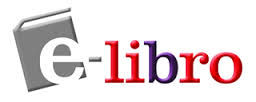 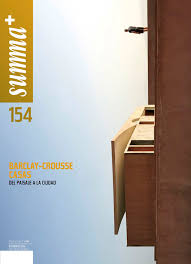 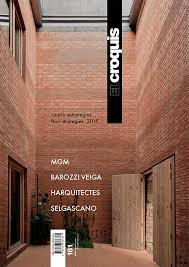 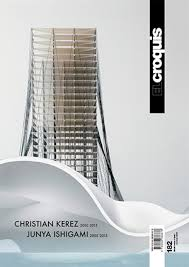 HORARIO 
Lunes  a viernes                       de 8:00 a 21:00 hsSERVICIOS-Catálogo en línea . Apuntes de Cátedra. Uso de la sala de lectura. WI-FI en sala de lectura. Consulta del material disponible en sala. Asesoramiento y búsqueda de información. Referencia bibliográfica Préstamo del material disponible a domicilio
. Orientación en técnicas de búsqueda y estudio. Uso de  terminales de consulta. Fondo de prensa: diarios locales y nacionales.Hemeroteca: Publicaciones periódicas de distintos temasMATERIAL DISPONIBLEservicio web de la ley online jurisprudencia y doctrina. Libros de distintas áreas temáticas. Archivos de prensa. Consulta archivos digitales en CD y DVD. Diarios locales y nacionales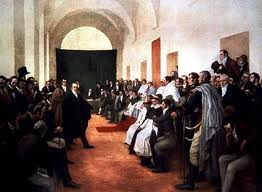 . Revistas de diferentes contenidos. Mapas. Apuntes de cátedra. Material de referencia bibliográfica. Tesis
. Base de datos de CONTACTOdiedrichsg@ucongreso.edu.arwww.ucongreso.edu.arLINK AL CATÁLOGO (OPAC)http://www.ucongreso.edu.ar/biblioteca/opac/ATENCIÓN LIBRERÍAS
Lun. a vier. de 8:00 a 10:00 hs-EFEMÉRIDES-24 de Marzo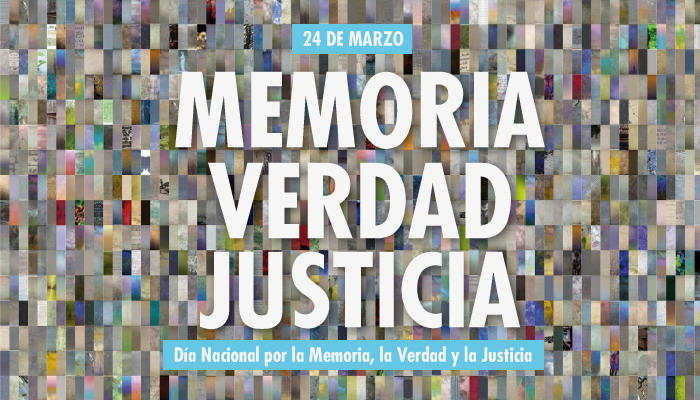 